NOT: Sıcaklık 20-25 C , nem % 40-75 aralığında olmalıdır.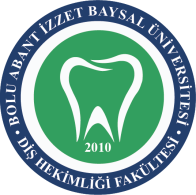 BOLU ABANT İZZET BAYSAL ÜNİVERSİTESİ DİŞ HEKİMLİĞİ FAKÜLTESİMSÜ............................ ALAN ISI VE NEM TAKİP FORMUBOLU ABANT İZZET BAYSAL ÜNİVERSİTESİ DİŞ HEKİMLİĞİ FAKÜLTESİMSÜ............................ ALAN ISI VE NEM TAKİP FORMUBOLU ABANT İZZET BAYSAL ÜNİVERSİTESİ DİŞ HEKİMLİĞİ FAKÜLTESİMSÜ............................ ALAN ISI VE NEM TAKİP FORMU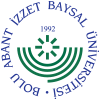 DOKÜMAN KODUYAYIN TARİHİREVİZYON NOREVİZYON TARİHİSAYFA NOSSH.FR.0225/07/2017111/06/2018	1/1TARİHORTAM ISISIORTAM ISISIORTAM NEMİORTAM NEMİKONTROL EDEN AD-SOYADİMZATARİHSABAH08.00AKŞAM18.00SABAH08.00AKŞAM18.00KONTROL EDEN AD-SOYADİMZA......./......../20............/......../20............/......../20............/......../20............/......../20............/......../20............/......../20............/......../20............/......../20............/......../20............/......../20............/......../20............/......../20............/......../20............/......../20............/......../20............/......../20............/......../20............/......../20............/......../20............/......../20............/......../20............/......../20............/......../20............/......../20............/......../20............/......../20............/......../20............/......../20............/......../20............/......../20............/......../20............/......../20.....